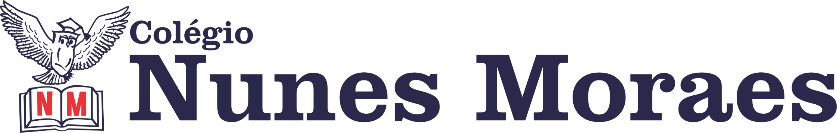 AGENDA DIÁRIA 3° ANO, 4 DE MARÇO. 1ª AULA: MATEMÁTICA. Capítulo 04: O espaço à sua volta.     Página: 74 a 76.Objetos de conhecimento: Localização e movimentação.Aprendizagens essenciais: Experimentar e representar posições de objetos em diferentes perspectivas.Atividades propostas: Abertura do capítulo 4 p.74 e 75; Comece bem p.76.2ª AULA: PORTUGUÊS Capítulo 04: O espetáculo vai começar.     Página: 82 e 83.Objetos de conhecimento: Discurso direto e indireto.Aprendizagens essenciais: Diferenciar discurso indireto e discurso direto em textos narrativos, identificando os verbos de enunciação.Atividades propostas: Como indicar as falas em um texto – Discurso direto e indireto p.82 e 83.3ª AULA: MATEMÁTICACapítulo 04: O espaço à sua volta.     Página: 77 e 78.Objetos de conhecimento: Localização e movimentação.Aprendizagens essenciais: Experimentar e representar posições de objetos em diferentes perspectivas.Atividades propostas: Comece bem p.77 e 78.4ª AULA: CIÊNCIAS.Capítulo 04: E os outros sentidos?      Págs.: 64 a 67.Objetos de conhecimento: Tato.Aprendizagens essenciais: Conhecer o sentido do tato, bem como os órgãos responsáveis por eles.Atividades propostas: Abertura do capítulo 4 p.64 e 65; O tato p.66; Agora é com você p.67.Bons estudos e um excelente final de semana!